РЕЗУЛЬТАТЫ КОНТРОЛЬНОЙ РАБОТЫСредний балл5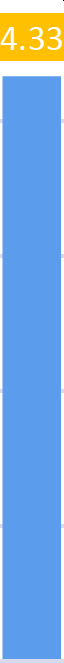 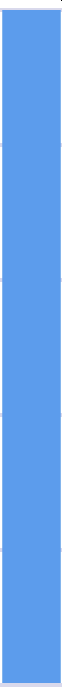 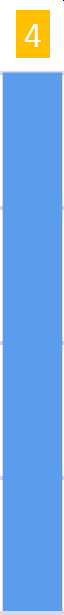 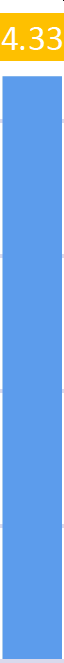 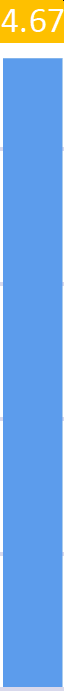 4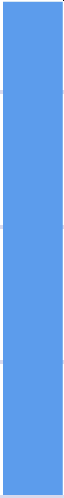 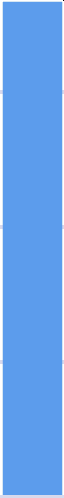 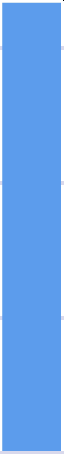 210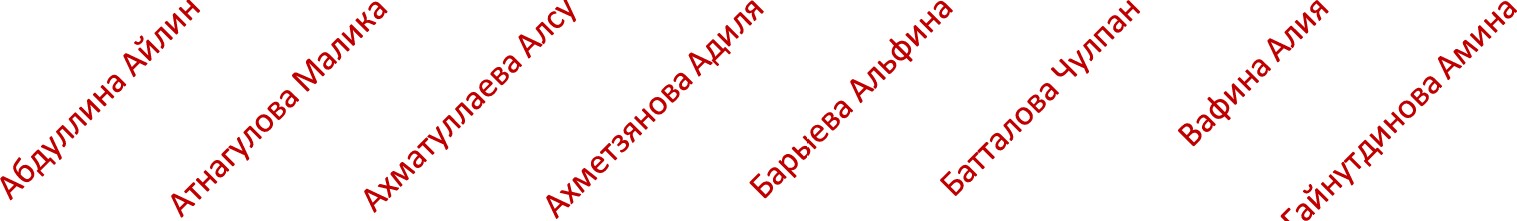 ПОВТОРИТЬ!квадрат суммы(О   -1- /?) 2-	€I2+	]  €I(J+     (Ј 2квадрат разности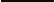 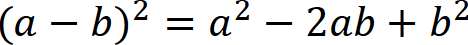 разность квадратов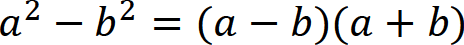 еормулы площади треугольника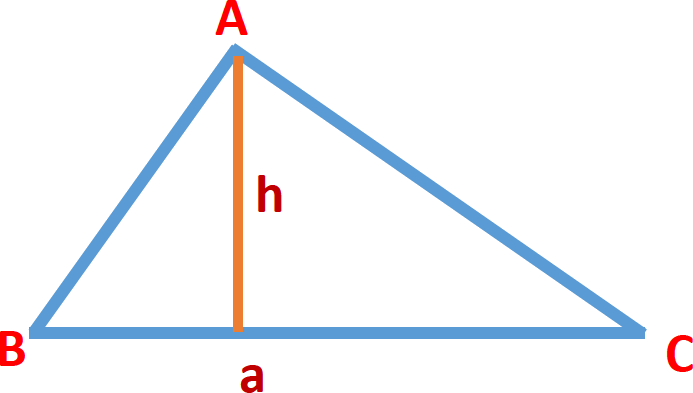 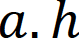 SABC№Ф.И.О.Оценка 1Оценка 2Оценка 3Средний балл1Абдуллина  Айлин454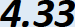 2Атнагулова  Малика4343.673Ахматуллаева  Алсу444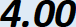 4Ахметзянова  Адиля5454.675Барыева Альфина344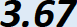 6Батталова Чулпан555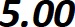 7Вафина Алия334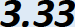 8Гайнутдинова  Амина355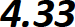 